4	conformément à la Résolution 95 (Rév.CMR-07), examiner les résolutions et recommandations des conférences précédentes en vue, le cas échéant, de les réviser, de les remplacer ou de les supprimer;IntroductionIl s'agit d'un point permanent de l'ordre du jour de chaque CMR qui consiste à passer en revue les Résolutions et Recommandations des conférences précédentes et à prendre les mesures qui s'imposent. Il est demandé en particulier dans la Résolution 95 d'examiner les Résolutions et Recommandations des conférences précédentes qui ne se rapportent à aucun point de l'ordre du jour de la Conférence, en vue de supprimer celles qui ont atteint le but visé ou qui ne sont plus nécessaires, de mettre à jour et de modifier les Résolutions et Recommandations, ou des parties d'entre elles qui sont devenues obsolètes, en vue de corriger des omissions, des incohérences, des ambiguïtés ou des erreurs de forme manifestes et de procéder aux alignements nécessaires.En vertu de la Résolution 95 (Rév.CMR-07), les conférences sont autorisées à évaluer la nécessité de maintenir des Résolutions ou des Recommandations, ou des parties de celles-ci, demandant des études de l'UIT-R qui n'ont pas avancé au cours des deux dernières périodes entre les conférences. En outre, le Directeur du Bureau des radiocommunications est chargé d'inclure dans son Rapport les rapports d'activité sur les études menées par l'UIT-R en application de Résolutions et Recommandations de précédentes conférences dont les sujets ne figurent pas à l'ordre du jour des deux prochaines conférences. Enfin, la Résolution 95 (Rév.CMR-07) comporte des instructions explicites invitant les administrations à soumettre des contributions à la RPC relatives à cet examen afin de faciliter la suite à donner par les futures CMR.PropositionsNOC	IAP/7A20/1RÉSOLUTION 1 (RÉV.CMR-97)Notification des assignations de fréquence1Motifs:	Reste pertinente.NOC	IAP/7A20/2RÉSOLUTION 5 (RÉV.CMR-03)Coopération technique avec les pays en développement
dans le domaine des études de propagation dans les
régions tropicales et les régions similairesMotifs:	Reste pertinente.NOC	IAP/7A20/3RÉSOLUTION 7 (RÉV.CMR-03)Mise en œuvre d'une gestion nationale 
des fréquences radioélectriquesMotifs:	Reste pertinente.NOC	IAP/7A20/4RÉSOLUTION 10 (RÉV.CMR-2000)Utilisation de télécommunications hertziennes bidirectionnelles 
par le Mouvement international de la Croix-Rouge 
et du Croissant-RougeMotifs:	Reste pertinente.NOC	IAP/7A20/5RÉSOLUTION 13 (RÉV.CMR-97)Formation des indicatifs d'appel et attribution 
de nouvelles séries internationalesMotifs:	Reste pertinente.NOC	IAP/7A20/6RÉSOLUTION 18 (RÉV.CMR-12)Procédure d'identification et d'annonce de la position des navires
et des aéronefs des Etats non parties à un conflit armé1Motifs:	Reste pertinente.NOC	IAP/7A20/7RÉSOLUTION 63 (RÉV.CMR-12)Protection des services de radiocommunication contre les brouillages 
causés par le rayonnement des appareils industriels, 
scientifiques et médicaux (ISM)Motifs:	Reste pertinente.NOC	IAP/7A20/8RÉSOLUTION 72 (RÉV.CMR-07)Travaux préparatoires aux niveaux mondial et régional en vue 
des conférences mondiales des radiocommunicationsMotifs:	Reste pertinente.NOC	IAP/7A20/9RÉSOLUTION 98 (CMR-12)Application provisoire de certaines dispositions du Règlement
des radiocommunications, telles que révisées par la CMR-12,
et abrogation de certaines Résolutions et RecommandationsMotifs:	Le point 2 du décide reste pertinent.NOC	IAP/7A20/10RÉSOLUTION 122 (RÉV.CMR-07)Utilisation des bandes 47,2-47,5 GHz et 47,9-48,2 GHz par des stations 
du service fixe placées sur des plates-formes à haute altitude
et par d'autres servicesMotifs:	Reste pertinente.NOC	IAP/7A20/11RÉSOLUTION 145 (RÉV.CMR-12)Utilisation des bandes 27,9-28,2 GHz et 31-31,3 GHz
par des stations placées sur des plates-formes à 
haute altitude dans le service fixeMotifs:	Reste pertinente.NOC	IAP/7A20/12RÉSOLUTION 150 (CMR-12)Utilisation des bandes 6 440-6 520 MHz et 6 560-6 640 MHz par 
des liaisons passerelles de stations placées sur des plates-formes 
à haute altitude dans le service fixeMotifs:	Reste pertinente.NOC	IAP/7A20/13RÉSOLUTION 212 (RÉV.CMR-07)Mise en œuvre des Télécommunications mobiles internationales
dans les bandes 1 885-2 025 MHz et 2 110-2 200 MHzMotifs:	Reste pertinente.NOC	IAP/7A20/14RÉSOLUTION 217 (CMR-97)Mise en œuvre des radars profileurs de ventMotifs:	Reste pertinente.NOC	IAP/7A20/15RÉSOLUTION 221 (RÉV.CMR-07)Utilisation de stations placées sur des plates-formes à haute altitude assurant
des services IMT dans les bandes 1 885-1 980 MHz, 2 010-2 025 MHz
et 2 110-2 170 MHz en Régions 1 et 3 et 1 885-1 980 MHz 
et 2 110-2 160 MHz en Région 2Motifs:	Reste pertinente.NOC	IAP/7A20/16RÉSOLUTION 223 (RÉV.CMR-12)Bandes de fréquences additionnelles identifiées pour les IMTMotifs:	Reste pertinente.NOC	IAP/7A20/17RÉSOLUTION 224 (RÉV.CMR-12)Bandes de fréquences pour la composante de Terre des Télécommunications mobiles internationales au-dessous de 1 GHzMotifs:	Reste pertinente.NOC	IAP/7A20/18RÉSOLUTION 225 (RÉV.CMR-12)Utilisation de bandes de fréquences additionnelles
pour la composante satellite des IMTMotifs:	Reste pertinente.NOC	IAP/7A20/19RÉSOLUTION 229 (RÉV.CMR-12)Utilisation des bandes 5 150-5 250 MHz, 5 250-5 350 MHz et 5 470-5 725 MHz
par le service mobile pour la mise en oeuvre des systèmes
d'accès hertzien, réseaux locaux hertziens comprisMotifs:	Reste pertinente.NOC	IAP/7A20/20RÉSOLUTION 517 (RÉV.CMR-07)Mise en œuvre d'émissions à modulation numérique dans les bandes
d'ondes décamétriques entre 3 200 kHz et 26 100 kHz
attribuées au service de radiodiffusionMotifs:	Reste pertinente.NOC	IAP/7A20/21RÉSOLUTION 535 (RÉV.CMR-03)Informations nécessaires à l'application de l'Article 12 
du Règlement des radiocommunicationsMotifs:	Reste pertinente.NOC	IAP/7A20/22RÉSOLUTION 543 (CMR-03)Valeurs provisoires des rapports de protection radiofréquence (RF) pour les émissions à modulation analogique et numérique dans le service de radiodiffusion en ondes décamétriquesMotifs:	Reste pertinente.NOC	IAP/7A20/23RÉSOLUTION 550 (CMR-07)Renseignements relatifs au service de radiodiffusion en ondes décamétriquesMotifs:	Reste pertinente.NOC	IAP/7A20/24RÉSOLUTION 612 (RÉV.CMR-12)Utilisation du service de radiolocalisation entre 3 et 50 MHz 
pour l'exploitation de radars océanographiquesMotifs:	Reste pertinente.NOC	IAP/7A20/25RÉSOLUTION 641 (RÉV.HFBC-87)Utilisation de la bande de fréquences 7 000-7 100 kHzMotifs:	Reste pertinente.MOD	IAP/7A20/26RÉSOLUTION 705 ()Protection mutuelle des services de radiocommunication 
fonctionnant dans la bande 70-130 kHzLa Conférence mondiale des radiocommunications(Genève,),...demande à l'UIT-Rde poursuivre l'étude de cette question, en particulier l'élaboration de critères et de normes techniques permettant des exploitations compatibles dans les bandes attribuéesMotifs:	Certaines parties restent pertinentes mais le point invite peut être supprimé étant donné que la question n'a jamais été inscrite à l'ordre du jour d'une quelconque conférence depuis 1987.NOC	IAP/7A20/27RÉSOLUTION 729 (RÉV.CMR-07)Utilisation de systèmes agiles en fréquences dans les bandes 
d'ondes hectométriques et décamétriques*Motifs:	Reste pertinente.SUP	IAP/7A20/28RÉSOLUTION 807 (CMR-12)Ordre du jour de la Conférence mondiale des radiocommunications de 2015Motifs:	Sera obsolète à la fin de la CMR-15.SUP	IAP/7A20/29RÉSOLUTION 808 (CMR-12)Ordre du jour préliminaire de la Conférence mondiale
des radiocommunications de 2018Motifs:	Sera obsolète à la fin de la CMR-15.NOC	IAP/7A20/30RÉSOLUTION 906 (rév.CMR-12)Soumission par voie électronique au Bureau des radiocommunications
des fiche de notification pour les services de Terre
et échange de données entre les administrations Motifs:	Reste pertinente.NOC	IAP/7A20/31RECOMMANDATION 34 (RÉV.CMR-12)Principes régissant l'attribution des bandes de fréquencesMotifs:	Reste pertinente.NOC	IAP/7A20/32RECOMMANDATION 63Relative à la présentation de formules et d'exemples pour le calcul
des largeurs de bande nécessaires1Motifs:	Reste pertinente.NOC	IAP/7A20/33RECOMMANDATION 71Relative à la normalisation des caractéristiques techniques 
et d'exploitation des matériels radioélectriques1Motifs:	Reste pertinente.MOD	IAP/7A20/34RECOMMANDATION 75 (CMR-)Etude de la frontière entre le domaine des émissions hors bande et
le domaine des rayonnements non essentiels applicable
aux radars primaires utilisant des magnétronsLa Conférence mondiale des radiocommunications (Genève,),considéranta)	que l'objectif principal de l'Appendice 3 est de spécifier le niveau maximal toléré des rayonnements non désirés dans le domaine des rayonnements non essentiels;b)	que le domaine des émissions hors bande et le domaine des rayonnements non essentiels d'une émission sont définis dans l'Article 1;c)	que la Recommandation UIT-R SM.1541 définit la frontière entre le domaine des émissions hors bande et le domaine des rayonnements non essentiels pour les radars primaires et que cette frontière est déterminée par le gabarit d'émission fondé sur la largeur de bande à -40 dB;d)	qu'il est fait mention de la Recommandation UIT-R SM.1541 dans l'Appendice 3;e)	que la Recommandation UIT-R M.1177,reconnaissanta)	qu'il est indiqué au § 3.3 de l'Annexe 1 de la Recommandation UIT-R SM.1539-1 que la spécification de la frontière entre le domaine des émissions hors bande et le domaine des rayonnements non essentiels des radars primaires fait actuellement l'objet d'études à l'UIT-R et qu'il serait utile que ces études soient achevées avant la prochaine Assemblée des radiocommunications;b)	qu'il est possible que les valeurs calculées pour la largeur de bande à -40 dB, associées aux rayonnements non désirés des radars primaires utilisant des magnétrons sous-estiment la largeur de bande réelle,recommandeque l'UIT-R étudie les méthodes de calcul concernant la largeur de bande à -40 dB nécessaires pour déterminer la frontière entre le domaine des rayonnements non essentiels et le domaine des émissions hors bande des radars primaires utilisant des magnétronsinvite les administrationsà participer activement aux études précitées en soumettant des contributions à l'UIT-R.Motifs:	En raison de l'approbation par l'UIT-R d'une nouvelle version de la Recommandation UIT-R M.1177 sur les techniques de mesure des rayonnements non désirés des radars.NOC	IAP/7A20/35RECOMMANDATION 76 (CMR-12)Déploiement et utilisation des systèmes de radiocommunication cognitifsMotifs:	Reste pertinente.NOC	IAP/7A20/36RECOMMANDATION 100 (Rév.CMR-03)Bandes de fréquences préférentielles pour les systèmes qui utilisent 
la propagation par diffusion troposphériqueMotifs:	Reste pertinente.NOC	IAP/7A20/37RECOMMANDATION 207 (CMR-07)Systèmes IMT futursMotifs:	Reste pertinente.NOC	IAP/7A20/38RECOMMANDATION 503 (Rév.CMR-2000)Radiodiffusion en ondes décamétriquesMotifs:	Reste pertinente.NOC	IAP/7A20/39RECOMMANDATION 520 (CAMR-92)Arrêt de l'exploitation de la radiodiffusion en ondes décamétriques sur
des fréquences situées en dehors des bandes attribuées
au service de radiodiffusionMotifs:	Reste pertinente.NOC	IAP/7A20/40RECOMMANDATION 522 (CMR-97)Coordination des horaires de radiodiffusion à ondes décamétriques dans
les bandes attribuées au service de radiodiffusion 
entre 5 900 kHz et 26 100 kHzMotifs:	Reste pertinente.______________Conférence mondiale des radiocommunications (CMR-15)
Genève, 2-27 novembre 2015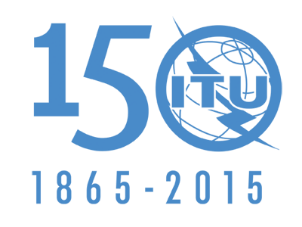 UNION INTERNATIONALE DES TÉLÉCOMMUNICATIONSSÉANCE PLÉNIÈREAddendum 20 au
Document 7-F29 septembre 2015Original: anglaisEtats Membres de la Commission interaméricaine des télécommunications (CITEL)Etats Membres de la Commission interaméricaine des télécommunications (CITEL)PROPOSITIONS POUR LES TRAVAUX DE LA CONFÉRENCEPROPOSITIONS POUR LES TRAVAUX DE LA CONFÉRENCEPoint 4 de l'ordre du jourPoint 4 de l'ordre du jour